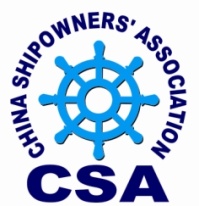 CSA RO-RO TRANSPORT COMMITTEE月		报2018年第3期 滚装运输专业委员会办公室							  2018年4月5日   目 录【会员动态】◎“两会记者观察”：百年老店如何继续求新求变？——专访全国政协委员、招商局集团董事长李建红◎中国首艘邮轮在招商工业海门基地开工建造【市场信息】◎2018年3月中国汽车产销市场情况一、3月汽车工业产销情况二、3月全国乘用车销售情况三、3月乘用车分国别销售情况【港航信息】◎招商局集团总经理付刚峰率队调研招商局港口◎厦船重工开工建造全球最大7500车位LNG汽车滚装船【业界观点】◎国务院机构改革，航运变化有哪些？【政策法规】◎《交通运输部关于促进交通运输新型智库发展的实施意见》政策解读【温馨提示-健康养生】◎春季饮食的规律：“四多四少”需注意【会员动态】 “两会记者观察”：百年老店如何继续求新求变？              ——专访全国政协委员、招商局集团董事长李建红2018年政府工作报告提出，国有企业要以改革开放40周年为契机，通过改革创新走在高质量发展前列。作为利润过千亿的综合型央企集团，从中国近代第一支商船队到中国第一个对外开放的工业区，拥有146年历史的招商局始终在求新求变。全国政协委员、招商局集团董事长李建红接受了中央人民广播电台经济之声独家专访。“时间就是金钱，效率就是生命”，这句在上世纪80年代诞生的口号，描绘的就是深圳蛇口工业区里的情形。在招商局的建设下，当年的蛇口工业区率先引进外资企业和办事机构，迈出了中国对外开放的第一步。站在改革开放40周年的节点上，招商局第24代“掌门人”、董事长李建红说，集团不断与时俱进，正从“引进来”转向“走出去”：“40年以前的改革开放，中国经济主要是以引进为主。在新时代，招商局从‘引进来’到‘走出去’，我们复制‘蛇口模式’到海外重要的‘一带一路’节点，这是一个最佳时机。”李建红口中的“蛇口模式”，指的是“前港—中区—后城”的港口综合开发思路，由港区带动园区再推动城市的发展。随着招商局海外拓展的步伐不断加快，“蛇口模式”输出到全球不同角落，先后在吉布提、白俄罗斯、斯里兰卡等5个国家落地。在李建红看来，“蛇口模式”向海外延伸，是对外援助模式的创新，将带来双赢、多赢和共赢 ：“当地发展了经济，改善了民生，政府也好、老百姓也好，都非常欢迎。我们建立了产业园区，当地政府可以通过认可园区的投资主体，然后鼓励中国大量的中小微企业去投资，使中小微企业进入到全球化的经营模式。”招商局不仅致力于将中国的货物、中国的模式向海外输出，现在还积极将中国游客带出国门。李建红认为，围绕消费升级的新风口高端邮轮旅游产业蕴藏着巨大的发展潜力，集团抢占先机，把高端邮轮旅游作为新的经济增长点进行重点培育和大力发展，“我们把原来传统的港口转型升级，变成邮轮母港，从邮轮母港扩大到发展邮轮产业，同时我们制造豪华邮轮。我们希望能够在不久的将来，可以让我们的国人坐上招商局自己建造的邮轮，周游全世界。”经过146年的历史积淀，今天的招商局是一艘集交通、金融、地产、大健康等多个业务板块的“超级航母”，并与“一带一路”、雄安新区、粤港澳大湾区等国家大战略一路同行。截至2017年底，集团总资产7.3万亿元，规模在央企中排名第一；去年利润总额1271亿，今年有望在此基础上继续保持两位数增长。李建红坦言，百年老店之所以能取得这样的成绩并保持长盛不衰，关键在于求新求变，“不管是招商局的创立，还是40年以前蛇口工业区的建立，我们讲‘招商血脉、蛇口基因’，就是不断改革创新。时代潮流浩浩荡荡，唯与时俱进者胜，唯改革创新者赢。”（来源：中央人民广播电台）中国首艘邮轮在招商工业海门基地开工建造3月16日，招商局工业集团极地探险邮轮开工仪式暨2#船建造合同签字仪式在江苏海门造船基地隆重举行。此次开工的极地探险邮轮是招商工业极地探险邮轮系列项目的首制船，也是国内自主建造的首艘邮轮。该型邮轮的正式开工，标志着我国邮轮本土建造正式迈开了实质性的第一步，招商局工业集团率先在国内突破了邮轮设计建造，引领并驱动了国产邮轮制造踏上新征程。活动中，招商局工业集团总经理胡贤甫指出，实现邮轮的本土自主制造是“中国制造2025”的明确要求，也是支撑国内邮轮产业快速发展的迫切需要，更是招商局集团“打造邮轮全产业链”战略指引下的发展需求。招商局重工（江苏）有限公司总经理姚汝林在主持开工仪式中表示，将稳步高效推进极地邮轮设计建造的各项准备工作，有信心为各国船东交付质量可靠、性能优越的国际标准级邮轮。SunStone船舶有限公司CEO Niels 代表船东方坦言，双方合作充满广阔的前景，与招商工业签订的邮轮项目均已签订了承租公司，现已着手准备下一阶段的项目。随后，江苏省经信委副主任、国防科工办主任秦雁代表江苏省政府对中国首制极地探险邮轮项目，成功跨出进军豪华邮轮市场的第一步表示祝贺。同时，海门市市长郭晓敏代表海门市委市政府表示将举全市之力支持招商工业邮轮项目的开展。开工仪式过程中，船东、项目组及法国船级社三方在各方见证下签署了首制船的《极地探险邮轮开工证明》，招商工业副总经理朱桂明与SunStone公司CEO Niels现场签署了2#船的建造合同，充分彰显双方精诚合作的决心。期间，招商局145周年栋梁奖的获得者刘建成、朱小锋，为极地探险邮轮钢板模型揭幕。（根据招商局集团网站资料编辑）【市场信息】2018年3月中国汽车产销市场情况一、3月汽车工业产销情况3月，汽车产销环比呈较快增长，同比增速略低。1-3月，汽车产量同比降幅与前2月相比略有收窄，销量增速有所提升。
  3月，汽车生产262.85万辆，环比增长54.10%，同比增长1.15%；销售265.63万辆，环比增长54.65%，同比增长4.67%。其中：乘用车生产219.91万辆，环比增长52.80%，同比增长0.51%；销售216.86万辆，环比增长46.97%，同比增长3.45%；商用车生产42.93万辆，环比增长61.15%，同比增长4.58%；销售48.77万辆，环比增长101.45%，同比增长10.46%。
  1-3月，汽车产销702.22万辆和718.27万辆，产量同比下降1.36%，降幅比1-2月收窄1.45个百分点，销量增长2.79%，增速比1-2月提升1.07个百分点。其中，乘用车产销596.89万辆和610万辆，产量同比下降2.27%，销量增长2.56%；商用车产销105.32万辆和108.27万辆，同比增长4.08%和4.06%。二、3月全国乘用车销售情况2018年3月，乘用车销量环比呈较快增长，同比略增。1-3月，乘用车销量微增，增速比1-2月略有提升。
  3月，乘用车共销售216.86万辆，环比增长46.97%，同比增长3.45%。从乘用车主要品种销售情况来看，与上月相比，四大类乘用车品种销量均呈快速增长，交叉型乘用车增速更为显著；与上年同期相比，运动型多用途乘用车（SUV）销量增速较快，基本型乘用车（轿车）微增，其他品种下降较明显。3月，基本型乘用车（轿车）销售102.65万辆，环比增长51.62%，同比增长3.66%；运动型多用途乘用车（SUV）销售92.12万辆，环比增长41.44%，同比增长10.69%；多功能乘用车（MPV）销售17.64万辆，环比增长45.17%，同比下降11.47%；交叉型乘用车销售4.45万辆，环比增长73.27%，同比下降40.36%。
  1-3月，乘用车共销售610万辆，同比增长2.56%，增速比1-2月提升0.47个百分点。其中：基本型乘用车（轿车）销售286.22万辆，同比增长0.80%；运动型多用途乘用车（SUV）销售265.54万辆，同比增长11.29%；多功能乘用车（MPV）销售47.65万辆，同比下降13.89%；交叉型乘用车销售10.59万辆，同比下降37.22%。 三、 3月乘用车分国别销售情况2018年3月，中国品牌乘用车共销售99.62万辆，环比增长42.47%，同比增长4.11%，占乘用车销售总量的45.94%，占有率比上月下降1.45个百分点。
　　德系、日系、美系、韩系和法系乘用车分别销售43.18万辆、35.86万辆、22.74万辆、9.75万辆和4.17万辆，分别占乘用车销售总量的19.91%、16.54%、10.49%、4.50%和1.92%。与上月相比，上述外国品牌销量均呈明显增长，法系和韩系乘用车增速更快。                                （来源：中国汽车工业协）【港航信息】招商局集团总经理付刚峰率队调研招商局港口3月16日上午，招商局集团总经理付刚峰率队调研招商局港口。招商局港口董事总经理白景涛汇报了招商局港口基本情况及2018年重点工作安排。付刚峰总经理对招商局港口近年来的经营管理和所取得的业绩给予了充分肯定。他指出，招商局港口在经营班子的带领下，经营效益越来越好，国内港口整合、海外拓展成绩突出，在给自身发展带来规模、效益利好的同时，也为集团争得了荣誉。他强调，招商局港口要建设成为具有竞争力的世界一流的港口综合服务商，要在七个方面下功夫：一要丰富和完善传统的港口业务，形成有竞争力的港口产业链；二要着力提升母港核心竞争力，把“质效提升百分之一工程”作为深西母港建设工作的重点，打造长期优势的体制机制；三要提升项目团队的能力，项目团队的能力决定项目的成败，要选拔出合适的团队来支撑港口大发展的机遇；四要提升精细化管理能力，充分利用旗下海外平台，借鉴精细化管理经验，提高管理水平；五要坚持创新发展，关键在持之以恒，要从港口信息、技术、智能、环保等多方面发力，在人力、财力上持续加大投入，允许失败，建立起智能化、信息化发展路径；六要树立集团综合发展观，充分利用集团资源协同发展，与招商蛇口、中外运长航等兄弟单位在港口综合开发、集运物流等方面建立创新协同机制；七要把握机遇，在新时代新形势下，真正打造具有竞争力的世界一流企业，积极稳健地支撑起招商局港口新一轮跨越式发展，迈上全新的、更广阔的发展平台。白景涛表示，招商局港口一定鼓足干劲，全力以赴，坚持“质量、效益、规模”均衡发展，早日建成富有竞争力的世界一流的港口综合服务商，为集团实现具有全球竞争力的世界一流企业的目标作出更大贡献。集团办公厅主任钱益兵，集团海外业务部/基础设施与装备制造部副部长黎樟林、部长助理俞亮，招商局港口董事副总经理郑少平、财务总监吕胜洲以及副总经理严刚、李玉彬、张翼参加了调研。（来源：招商局集团网站）厦船重工开工建造全球最大7500车位LNG汽车滚装船3月14日，据福建省船舶工业集团有限公司披露，其权属企业厦门船舶重工股份有限公司（简称厦船重工）为Siem Car Carriers建造的全球最大7500车位LNG（液化天然气liquefied natural gas）动力超巴拿马型汽车滚装船开工。该船总长199.9米，型宽38米，型深14.8米，设计吃水8.65米，为单螺旋桨、双燃料主机驱动的汽车运输船，主燃料为LNG。该船设有13层汽车甲板，其中9层为固定式，4层为活动式，可提供7500个标准车位，甲板之间的内部联接通过固定/活动坡道实现。该船型拥有多个创新技术。采用了前置导管、舵球、扭曲舵等节能设计和低阻外板涂料来提高航速。RORO设备采用电动型式，减少管子布置，维护简单。艉门通过装载监控系统进行操作，安全可靠。使用双燃料主机、发电机、锅炉，能够满足严苛的排放要求。同时，该船在提高航速方面也采用了多种新技术、新材料。这批7500车汽车滚装船共2艘，交付后将出租给德国大众汽车集团，首制船计划于2019年一季度交付。据了解，在汽车滚装船领域，厦船重工曾经成功建造过2100PCTC、4900PCTC、8500PCTC等系列船型。到目前为止，厦船重工建造完工的汽车滚装船已有27艘进入航运。                                           （来源：经济日报）【观点】国务院机构改革，航运变化有哪些？3月13日，国务院机构改革方案提请十三届全国人大一次会议审议。根据该方案，改革后，国务院正部级机构减少8个，副部级机构减少7个，除国务院办公厅外，国务院设置组成部门26个。其中，跟航运行业相关的几处摘录如下：(一)组建生态环境部【方案原文】将环境保护部的职责，国家发展和改革委员会的应对气候变化和减排职责，国土资源部的监督防止地下水污染职责，水利部的编制水功能区划、排污口设置管理、流域水环境保护职责，农业部的监督指导农业面源污染治理职责，国家海洋局的海洋环境保护职责，国务院南水北调工程建设委员会办公室的南水北调工程项目区环境保护职责整合，组建生态环境部，作为国务院组成部门。生态环境部对外保留国家核安全局牌子。【解读】一旦船舶和海工设备造成海洋环境污染，对海洋环境的保护和管理职责将由新组建的生态环境部承担。但方案中并未涉及“防止船舶造成污染”。根据海事局职责中“拟订和组织实施国家水上交通安全监督管理、船舶及相关水上设施检验和登记、防治船舶污染和航海保障的方针、政策、法规和技术规范、标准。”之规定，预计此职责应仍由海事局承担。(二)组建农业农村部【方案原文】将农业部的职责，以及国家发展和改革委员会的农业投资项目、财政部的农业综合开发项目、国土资源部的农田整治项目、水利部的农田水利建设项目等管理职责整合，组建农业农村部，作为国务院组成部门。将农业部的渔船检验和监督管理职责划入交通运输部。【解读】本次改革将原属农业部管理的渔船检验和监督管理职责划入交通运输部。根据海事局职责中“拟订和组织实施国家水上交通安全监督管理、船舶及相关水上设施检验和登记、防治船舶污染和航海保障的方针、政策、法规和技术规范、标准”，以及“负责船舶、海上设施检验行业管理以及船舶适航和船舶技术管理;管理船舶及海上设施法定检验、发证工作”之规定，预计此职责将由海事局承担。(三)组建应急管理部【方案原文】将国家安全生产监督管理总局的职责，国务院办公厅的应急管理职责，公安部的消防管理职责，民政部的救灾职查，国土资源部的地质灾害防治、水利部的水旱灾害防治、农业部的草原防火、国家林业局国务院机构改革航运变化有哪些的森林防火相关职责，中国地震局的震灾应急救援职责以及国家防汛抗旱总指挥部、国家减灾委员会、国务院抗震救灾指挥部、国家森林防火指挥部的职责整合，组建应急管理部，作为国务院组成部门。中国地震局、国家煤矿安全监察局由应急管理部管理。公安消防部队、武警森林部队转制后，与安全生产等应急救援队伍一并作为综合性常备应急骨干力量，由应急管理部管理。【解读】本次新组建的应急管理部从职责上负责安全生产与应急救援，我们认为，具体到港航业身上主要是涉及海上石油开采、船舶运输(危险品)、港口装卸及仓储以及船舶建造与维修等领域。但方案并未明确提及海上搜救、拖航和打捞。(四)组建国家市场监督管理总局【方案原文】将国家工商行政管理总局的职责，国家质量监督检验检疫总局的职责，国家食品药品监督管理总局的职责，国家发展和改革委员会的价格监督检查与反垄断执法职责，商务部的经营者集中反垄断执法以及国务院反垄断委员会办公室等职责整合，组建国家市场监督管理总局，作为国务院直属机构。同时，组建国家药品监督管理局，由国家市场监督管理总局管理。将国家质量监督检验检疫总局的出入境检验检疫管理职责和队伍划入海关总署。保留国务院食品安全委员会、国务院反垄断委员会，具体工作由国家市场监督管理总局承担。国家认证认可监督管理委员会、国家标准化管理委员会职责划入国家市场监督管理总局，对外保留牌子。【解读】本次组建的国家市场监督管理总局对航运业的涉及较广，首先是价格监督检查和经营者集中。目前我国的反垄断职能分别由国家发改委(负责价格监督)、商务部(负责经营者集中) 和国家工商总局(负责不正当竞争行为) 承担。本次整合后，将形成统一的反垄断监管机制。可以预见，未来，原本由诸如国家发改委对港口企业的价格监督职能和由商务部对航运企业合并、重组的审查职能都将由新组建的国家市场监督管理总局承担。此外，国家质检总局不再保留，其出入境检验检疫的职责划入海关总署，意味着在进出口业务中的商检、卫检等职责将由海关承担。(五)组建国家移民管理局【方案原文】将公安部的出入境管理、边防检查职责整合，建立健全签证管理协调机制，组建国家移民管理局，由公安部管理。【解读】组建国家移民管理局，我们认为主要涉及的是海员出入境与港口边防。今后，此两种职责将统一由该局承担。（来源：航运界）【政策法规】《交通运输部关于促进交通运输新型智库发展的实施意见》政策解读为深入贯彻党的十九大精神，落实好党中央、国务院关于加强中国特色新型智库建设的有关要求，推进交通运输新型智库发展，服务交通强国建设，近日，交通运输部印发了《关于促进交通运输新型智库发展的实施意见》（以下简称《实施意见》），现解读如下： 　　一、起草背景和必要性 　　（一）促进交通运输新型智库发展是落实党中央、国务院决策部署的迫切需要。党的十八大以来，习近平总书记高度重视中国特色新型智库建设，多次作出重要指示批示。2015年1月，中办、国办印发《关于加强中国特色新型智库建设的意见》，对加强新型智库建设做了顶层设计。2015年11月，中宣部印发《国家高端智库建设试点工作方案》，出台相关配套政策，并选取了25家智库作为首批国家高端智库建设试点单位。2017年5月，中央深改组第32次会议审议通过了《社会智库健康发展的若干意见》。2017年10月，党的十九大再次明确要“加强中国特色新型智库建设”。这一系列制度和要求为建设交通运输新型智库提供了基本遵循。 　　（二）促进交通运输新型智库发展是服务交通强国建设的迫切需要。促进交通运输新型智库发展是促进交通运输部门决策科学化、民主化、法治化的重要举措，是推进行业治理体系和治理能力现代化的有力支撑，是提升行业软实力和话语权的迫切需要，也是建设交通强国的重要智力支持。多年来，行业智库为我国交通运输事业发展做出了重要贡献，但也存在一些制约智库发展的体制机制问题，主要体现在用管理事业单位和科研项目的办法来管理智库，使智库工作受到严重束缚，智库功能发挥不够。具体表现在：智库资源缺乏统筹和共享，同质化、重复性研究比较严重；智库研究与科学研究混同管理，对智库研究人员的激励和保障明显不够；国家高端智库和领军人物缺乏，行业话语权和影响力亟待提升；智库研究与政府决策脱节，对决策支撑不够；智库研究的前瞻性、客观性不够以及新型智库建设没有受到普遍重视等问题。要解决这些问题，必须深化体制机制改革，加快建立符合智库特点和运行规律的管理制度。 　　二、总体要求 　　（一）明确总体思路。以习近平新时代中国特色社会主义思想为指导，以服务交通强国建设为导向，以创新组织形式和管理方式为重点，以激励、引导、评价为抓手，统筹推进部属智库单位转型发展，加强对行业智库发展的指导，充分发挥社会各类智库作用。 　　（二）明确基本目标。力争用五年左右时间，在铁路、公路、水运、民航、邮政及综合交通运输等领域建设一批新型智库，造就一支智库人才队伍，形成一套智库管理体制机制，交通运输新型智库功能得到充分发挥。 　　三、主要内容 　　（一）明确分类推进各类智库发展。主要是依次按照部属、行业、社会不同圈层的智库，进行分类指导。一是对部属的智库，明确向新型智库转型发展，重点明确部属科研单位、部党校、部属高校三类部属智库的定位和发展方向。二是对行业的智库，主要是加强指导和引导。主要是通过及时发布政策需求信息和重大政策导向、搭建智库交流合作平台等方式，引导行业智库更好为交通运输部门服务。三是对社会的智库，主要是开门纳智，公平开放用好社会各类智库，也强调了要发挥两个委员会和离退休干部在智库建设中的重要作用，支持部属智库单位与社会其他智库开展联合研究。 　　（二）明确智库单位内部激励机制。主要是指导智库单位加强自身制度建设，着力在“人事”和“财务”两个关键环节加强对智库研究人员的正向激励，着重解决智库研究人员激励不足的问题。一是经费支持方面的激励。推动智库单位制定符合智库发展规律和运行特点的智库经费管理办法，建立多元化、多渠道、多层次的经费保障机制，健全竞争性经费和稳定支持经费相协调的投入机制，进一步增强研究主体经费使用自主权。二是人才发展方面的激励。推动建立与智库研究人员岗位职责、工作业绩紧密联系的薪酬制度，完善内部补偿机制。提高决策咨询类成果在智库研究人员考核评价中的权重，作为其岗位聘用、职称评定、薪酬分配、表彰奖励等方面的重要参考依据。 　　（三）明确政府要建立用好新型智库的机制。主要是完善政府对智库的使用机制，更好发挥新型智库咨政建言、政策解读、国际合作、舆论引导等方面的功能作用。一是健全智库参与重大决策工作机制。建立重大政策研究选题公开征集和遴选机制。推动交通运输政府部门优先购买新型智库决策咨询成果。完善建立智库成果评价办法。二是完善智库参与国际交流合作的机制，为智库单位开展国际交流合作创造有利条件。三是健全舆论引导机制。积极培育在全国有较大影响力和知名度的专家，增强话语权和影响力。 　　四、组织实施 　　（一）加强组织领导。一是在交通运输部层面，建立部党组统一领导，有关部门分工负责的交通运输新型智库工作体制和运行机制。政策研究室、人事教育司、综合规划司、财务审计司等部门加强对交通运输新型智库建设的统筹协调和指导监督。二是在部以下层面，各有关单位可参照部的做法，建立健全本单位或本地区的新型智库建设工作体制和运行机制。 （二）开展部级新型智库试点工作。一是要制定部级新型智库试点管理办法和工作方案，认定一批部级新型智库试点单位。二是要加强指导和评价，积极推荐优秀的部级新型智库试点单位申报国家高端智库试点。                            （来源：交通运输部网站）【温馨提示-健康养生】春季饮食的规律：“四多四少”需注意春季饮食最好遵循“四多四少”：一、多水少油季节更替带来多风、干燥的气候，加剧了身体水分的流失。头痛、便秘、体重增加等症状都是因春燥上火所致。最简单的排毒方法就是多喝水。每天清晨起来，喝点蜂蜜水，将有助于清洗肠道，排毒祛火。二、多彩少单即多吃五颜六色的食物，少吃颜色和口味单调的食物。在人体中，五脏各有所爱，如心爱红、苦;肝爱绿、酸;肾爱黑、咸;肺爱辣、白;脾爱黄、甜。人们在饮食中，应当照顾到各脏器的爱好。三、多主少副即多吃主食，少吃副食。春天风多雨少气候干燥，气温变化反复无常，人体免疫力和防御功能极易下降，易诱发一些春季常见的疾病，此时可以多吃些主食，主要成分是碳水化合物，既经济又能直接转化成热量，提供身体基本所需营养。此外，春季应注重调养脾胃，而米饭和菜中的大鱼大肉相比，要容易消化得多，能很好地保护肠胃。四、多菜少果即多吃蔬菜，少吃水果。春季以养肝为主，蔬菜含有丰富的维生素、纤维素和矿物质，有疏通血管和肠道的功能，肝和心都喜欢它，蔬菜也能使肝脏尽快实现蛋白质、糖类、脂肪代谢，若缺少它，肝脏代谢就差。但水果寒凉易伤脾胃，要适量吃。（来源：环球网）主送：深圳长航滚装物流有限公司总助及以上领导；船东协会抄送：深圳长航滚装物流有限公司各部门长承办：滚装运输专业委员会办公室联系电话：0755-86617651   邮箱：caiwd@cscroro.com